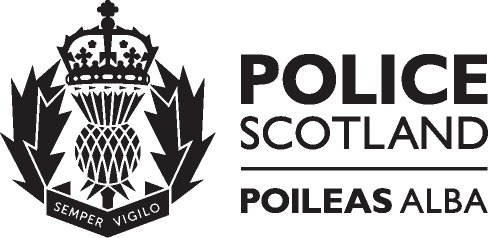 Information advising how your personal information will be processed by Police Scotland and your rights in relation to this can be accessed by following the link below: https://www.scotland.police.uk/access-to-information/data-protection/privacy-notice-licensing-firearms-civic-and-liquor/Application for the Variation of an Air Weapon Certificate or Permit(Form AWL4)Please read the notes at the end of this form carefully before completing the application form.Please use black ink and write in BLOCK CAPITALS throughout, except when signing.Part C: DeclarationI confirm that I have read and understood the notes at the end of this application form and that, to the best of my knowledge and belief, the information I have provided on this form is correct.  I understand that it is an offence under section 31(1) of the Air Weapons and Licensing (Scotland) Act 2015 to knowingly or recklessly make any statement which is false in any material particular for the purpose of procuring the grant of a police permit (the maximum penalty for which is twelve months’ imprisonment and / or a fine of level 5 on the standard scale). I understand that I will be subject to a check of police records and that my details will be held electronically. Signature:………………………………………………………………………………………..Print Name:………………………………………………………………………………………Date:…………………………………………………………. Parent / Guardian contact details: (if different to address provided at question 5)……………………………………………………………………………………………………………..……………………………………………………………………………………………………………..……………………………………………………………………………………………………………..Postcode:……………………………………… Telephone Number:…………………………………Contact email:…………………………………………………………………………………………….For Official Use OnlyFee Paid:……………................  Signature:…………………………………………………Receipt No:……………………..  Rank/Number:……………………………………………. Date:…………………………….   Station:……………………………………………………. Application for the Variation of an Air Weapon Certificate or Permit Notes – Please read these before completing the formThe Air Weapons and Licensing (Scotland) Act 2015 (“the 2015 Act”) enables a person to apply to the Police Service of Scotland (“Police Scotland”) for a variation of an existing Air Weapon Certificate (under section 10(2) of the 2015 Act), or of a Police or Visitor Permit (under section 16(2)).Form AWL4 should be completed by the existing certificate or permit holder who is seeking the variation. The following notes are designed to help applicants complete the form as fully and as accurately as possible. When complete, the form should be submitted to Police Scotland for the Chief Constable to determine whether or not to vary the certificate or permit.Part APart A asks you to confirm your personal details, including home address, date of birth, etc.At Question 7 you must disclose information about any and all convictions you have had since your last application for grant, renewal or variation was determined by Police Scotland. This includes: convictions by or before Scottish courts as well as courts outside Scotland; orders for absolute discharge or conditional discharge, and convictions which are spent under the Rehabilitation of Offenders Act 1974. Spent convictions require to be disclosed by virtue of the Rehabilitation of Offenders Act 1974 (Exclusions and Exceptions) (Scotland) Order 2013 (SSI 2013/50, as amended by SSI 2016/147). However, you do not have to disclose any offences dealt with by way of a fixed penalty notice or other alternative to prosecution. If you are in any doubt, please discuss this with the firearms licensing contact at Police Scotland.Part BPart B of the form seeks a detailed explanation of the variation you are seeking. This may simply be a change of home address or a variation in or addition to the land over which you shoot, but it may also relate to a change in the conditions attached to your certificate or permit. You may wish to discuss the situation with the police prior to making an application.You should provide as much information as possible on the application form, ensuring that you set out any changes or variations to the position under which the certificate or permit was originally granted. This will enable Police Scotland to take all of the relevant information into account when determining your applicationPart C and DYou are required to sign the appropriate declaration, confirming the information provided on the form, prior to submitting it to the police. In addition, the parent or guardian of any applicant aged 14 to 17 years is also required to complete the relevant section of the form, giving consent to the application. It should be noted that a person under the age of 18 years is not permitted to purchase, hire, accept as a gift or own an air weapon, but may use one with appropriate permission. Sections 7 and 14 of the 2015 Act set out special requirements and conditions for young people.Submitting the formWhen you have completed the form you should post it or take it to Police Scotland along with the appropriate application fee.Forms can be sent to: Firearms and Explosives Licensing – Local Authority Area Contact DetailsI am applying for a variation of: Change of Address: …………………………………………………………………………. An air weapon certificate (Form AWL1a) – number:……………………………………… A police permit (Form AWL2a) – number: …………………………………………………. A visitor permit (Form AWL3a) – number:…………………………………………………..__________________________________________________________________________Part A: Personal DetailsAre you male or female? Male    Female Title:…………………………………………………………………………………………………Surname:……………………………………………………………………………………………Forename(s) (state all)……………………………………………………………………………..Home Address:…………………………………………………………………………………….…………………………………………………………………………………………………………..…………………………………………………………………………………………………………..…………………………………………………………………………………………………………..a. Postcode:………………………………………  b.Tel No:……………………………………….c. Mobile No:……………………………………… d. Email:………………………………………..Date of Birth……………………………..  tick here if you are under 18Have you been convicted of any offence since your last application for the grant, renewal or variation of a certificate or permit?Yes    No If yes, please give details:Date……………………….  Offence……………………………………………………………..Date……………………….  Offence……………………………………………………………..Date……………………….  Offence……………………………………………………………..Date……………………….  Offence……………………………………………………………..Date………………………   Offence……………………………………………………………..Date………………………   Offence……………………………………………………………..Part B: Details of VariationPlease provide full details of the variation being requested:……………………………………………………………………………………………………………..…………………………………………………………………………………………………………….…………………………………………………………………………………………………………….…………………………………………………………………………………………………………….…………………………………………………………………………………………………………….………………………………………………………………………………………………………………………………………………………………………………………………………………………….…………………………………………………………………………………………………………….…………………………………………………………………………………………………………….…………………………………………………………………………………………………………….…………………………………………………………………………………………………………….……………………………………………………………………………………………………………Part D: Consent of Parent or Guardian where applicant is under the age of 18This part must be completed by the parent/guardian if the applicant is under 18 years of age.I am the applicant’s Parent  or Guardian  (please tick the appropriate box)I confirm that I consent to the applicant making this application.Parent’s / Guardian’s signature………………………………………………………………………Print name:………………………………………………………………………………………………Date:……………………………………………………………………………………………………..